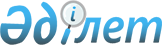 Об установлении квот субсидий на развитие семеноводства
					
			Утративший силу
			
			
		
					Постановление акимата Алматинской области от 19 мая 2017 года № 214. Зарегистрировано Департаментом юстиции Алматинской области 9 июня 2017 года № 4222. Утратило силу постановлением акимата Алматинской области от 4 апреля 2018 года № 151
      Сноска. Утратило силу постановлением акимата Алматинской области от 04.04.2018 № 151 (вводится в действие со дня его первого официального опубликования).
      В соответствии с пунктом 1 статьи 37 Закона Республики Казахстан от 23 января 2001 года "О местном государственном управлении и самоуправлении в Республике Казахстан" и пунктом 15 Правил субсидирования развития семеноводства утвержденных приказом Министра сельского хозяйства Республики Казахстан от 12 декабря 2014 года № 4-2/664 "Об утверждении Правил субсидирования развития семеноводства" (зарегистрирован в Реестре государственной регистрации нормативных правовых актов № 10190), акимат Алматинской области ПОСТАНОВЛЯЕТ: 
      1. Установить квоты субсидий на развитие семеноводства по Алматинской области, согласно приложениям 1, 2 к настоящему постановлению.
      2. Признать утратившим силу постановление акимата Алматинской области "Об утверждении норм и предельных цен приобретения (использования) субсидируемых семян и реализации элитных саженцев" от 12 августа 2016 года № 434 (зарегистрирован в Реестре государственной регистрации нормативных правовых актов № 3934 и опубликован 25 августа 2016 года в газетах "Жетысу" и "Огни Алатау"). 
      3. Контроль за исполнением настоящего постановления возложить на заместителя акима области С. Бескемпирова. 
      4. Настоящее постановление вступает в силу со дня государственной регистрации в органах юстиции и вводится в действие по истечении десяти календарных дней после дня его первого официального опубликования.
      Сноска. Приложение 1 в редакции постановления акимата Алматинской области от 29.08.2017 № 343 (вводится в действие со дня его первого официального опубликования). Квоты по оригинальным семенам - для каждого аттестованного субъекта в области семеноводства
      продолжение таблицы
      Сноска. Приложение 2 в редакции постановления акимата Алматинской области от 29.08.2017 № 343 (вводится в действие со дня его первого официального опубликования). Квоты по элитным семенам - для каждой административно-территориальной единицы 
      продолжение таблицы
					© 2012. РГП на ПХВ «Институт законодательства и правовой информации Республики Казахстан» Министерства юстиции Республики Казахстан
				
      Аким области 

А. Баталов
Приложение 1 к постановлению акимата Алматинской области от " 19 " мая 2017 года № 214 "Об установлении квот субсидий на развитие семеноводства" 
№
Наименование аттестованного производителя оригинальных семян
Наименование сельскохозяйственных культур, тонн
Наименование сельскохозяйственных культур, тонн
Наименование сельскохозяйственных культур, тонн
Наименование сельскохозяйственных культур, тонн
Наименование сельскохозяйственных культур, тонн
Наименование сельскохозяйственных культур, тонн
Наименование сельскохозяйственных культур, тонн
№
Наименование аттестованного производителя оригинальных семян
пшеница
ячмень
овес
рис
кукуруза
соя
сафлор
1
2
3
4
5
6
7
8
9
1
Товарищество с ограниченной ответственностью "Казахский научно-иследовательский институт земледелия и растениеводства"
130
32
1
14,2
25
2,5
2
Товарищество с ограниченной ответственностью "Казахский научно-иследовательский институт картофелеводства и овощеводства"
1
2
3
4
5
6
7
8
9
3
Товарищество с ограниченной ответственностью "БУДАН"
35
4
Крестьянское хозяйство "Оркен"
5
Производственный сельскохозяйствен ный кооператив "Опытное"
55
Наименование сельскохозяйственных культур, тонн
Наименование сельскохозяйственных культур, тонн
Наименование сельскохозяйственных культур, тонн
Наименование сельскохозяйственных культур, тонн
Наименование сельскохозяйственных культур, тонн
 

под солнечник
картофель
сахарная свекла
однолетние травы

 
многолетние травы
10
11
12
13
14
0,8
7,3
150
10
11
12
13
14
110Приложение 2 к постановлению акимата Алматинской области от " 19 " мая 2017 года № 214 "Об установлении квот субсидий на развитие семеноводства"
№
Наименование района/города
Наименование сельскохозяйственных культур, тонн/тысяч штук
Наименование сельскохозяйственных культур, тонн/тысяч штук
Наименование сельскохозяйственных культур, тонн/тысяч штук
Наименование сельскохозяйственных культур, тонн/тысяч штук
Наименование сельскохозяйственных культур, тонн/тысяч штук
Наименование сельскохозяйственных культур, тонн/тысяч штук
Наименование сельскохозяйственных культур, тонн/тысяч штук
Наименование сельскохозяйственных культур, тонн/тысяч штук
№
Наименование района/города
пшеница
ячмень
ов ес
рис
кукуруза
соя
саф лор
подсолнеч ник
1
2
3
4
5
6
7
8
9
10
1
Аксуский
57
3
60
15
0,48
2
Алакольский
107
0,2
3
39
1,2
2
3
Балхашский
12
75
0,2
4
Енбекшиказахский
8,3
7
0,2
550
18
0,1
0,6
5
Ескельдинский
26
88
0,2
6,325
26
0,08
0,05
6
Жамбылский
64,5
242,3
35
2,6
8
7
Илийский
20
48
50
42
2,8
0,08
8
Карасайский
27
25
0,2
5
1,5
0,14
9
Каратальский
9
57,8
6,3
4,5
0,2
0,04
10
Кербулакский
97
246
0,3
1,5
2,2
0,004
11
Коксуский
13
25
5
21,5
0,09
0,6
12
Панфиловский
30
8
950
0,1
13
Райымбекский
50
100
20
14
Саркандский
72
220
1
1,5
97,8
2,5
4,5
15
Талгарский
30
45
0,7
80
20
0,3
1
2
3
4
5
6
7
8
9
10
16
Уйгурский
1,8
9
274,3
0,1
17
город Капчагай
3
15
12,3
25
0,5
18
город Талдыкорган
0,04
3
0,2
8
19
город Текели
2
0,1
итого:
442,6
1268,3
2,8
132,8
1983,425
386
33,31
8,554
Наименование сельскохозяйственных культур, тонн/тысяч штук
Наименование сельскохозяйственных культур, тонн/тысяч штук
Наименование сельскохозяйственных культур, тонн/тысяч штук
Наименование сельскохозяйственных культур, тонн/тысяч штук
Наименование сельскохозяйственных культур, тонн/тысяч штук
картофель
сахарная свекла
однолетние травы
многолетние травы
саженцы плодово-ягодных культур и винограда
11
12
13
14
15
48
4,017
0,5
10
47
1,014
0,4
0,2
150
0,4
0,2
500
280
6,943
0,09
22,38
54
54
53
137
0,5
1
20
32
3
0,06
97
0,9
120
5,538
41
6
1,05
30
500
27
5,608
0,05
3
123
0,04
206,45
11
12
13
14
15
10
350
12
1,967
0,02
0,5
10
20
0,356
0,3
5
1756
34,443
2,46
3,45
1206,13